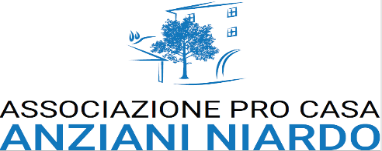 LISTA DI ATTESAPer il servizio del Centro Diurno Integrato non c’è lista d’attesa in quanto l’offerta è superiore alla domandaAssociazione “Pro Casa Anziani Niardo onlus”  Via Adamo 1 25050 Niardo (BS)CF.: 90008530173  P.IVA: 03587150982  Tel. 0364 335036  FAX 0364 338640  email: amministrazione@cdiniardo.itpec: cdiniardo@pec.itUNITA’OFFERTA CENTRO DIURNO INTEGRATOUnità d’OffertaANNOTIPOLOGIANUMERO INGRESSIGIORNI DI ATTESACentro Diurno Integrato2017ACCREDITATO15nessunoCentro Diurno Integrato2017AUTORIZZATO5nessunoCentro Diurno Integrato2018ACCREDITATO15nessunoCentro Diurno Integrato2018AUTORIZZATO5nessuno